Publicado en Madrid el 16/11/2022 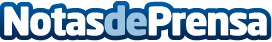 Copa del Mundo Qatar 2022: Johnson Controls premia a Intaleq por su implementación de tecnología innovadora en los estadios de fútbolLa primera solución digital del mundo conecta los ocho estadios de la Copa del Mundo, con la tecnología de Johnson Controls OpenBlue y Microsoft Azure. Se espera que el conocimiento de la situación en tiempo real y la gestión de incidentes creen uno de los eventos de la Copa del Mundo más seguros de la historia, resolviendo los incidentes significativamente más rápido que una solución tradicionalDatos de contacto:Axicom para JCI916 61 17 37Nota de prensa publicada en: https://www.notasdeprensa.es/copa-del-mundo-qatar-2022-johnson-controls Categorias: Internacional Fútbol E-Commerce Seguros Recursos humanos Innovación Tecnológica Construcción y Materiales http://www.notasdeprensa.es